LEI Nº 13.803, DE 10 DE JANEIRO DE 2019.O PRESIDENTE DA REPÚBLICA Faço saber que o Congresso Nacional decreta e eu sanciono a seguinte Lei:Art. 1 o O inciso VIII do art. 12 da Lei nº 9.394, de 20 de dezembro de 1996 , passa a vigorar com a seguinte redação:“Art. 12.  .....................................................................................................................................................................................................................................VIII – notificar ao Conselho Tutelar do Município a relação dos alunos que apresentem quantidade de faltas acima de 30% (trinta por cento) do percentual permitido em lei;....................................................................................................................” (NR)Art. 2º  Esta Lei entra em vigor na data de sua publicação.Brasília, 10 de janeiro de 2019; 198 o da Independência e 131 o da República.JAIR MESSIAS BOLSONARO
Sérgio Moro
Ricardo Vélez RodríguezEste texto não substitui o publicado no DOU de 11.1.2019*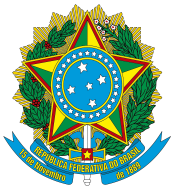 Presidência da República
Secretaria-Geral
Subchefia para Assuntos JurídicosAltera dispositivo da Lei nº 9.394, de 20 de dezembro de 1996, para obrigar a notificação de faltas escolares ao Conselho Tutelar quando superiores a 30% (trinta por cento) do percentual permitido em lei.